VisionÄlvsby IF Fotboll – Så många som möjligt, så länge som möjligt i så bra miljö som möjligt.VerksamhetsidéFöreningen ska bedriva fotbollsverksamhet för barn, ungdomar och vuxna. Barn- och ungdomsverksamheten är föreningens viktigaste uppgift. Föreningen utvecklar även ledare och domare.InledningDetta är Älvsby IF:s Fotboll verksamhetspolicy. Syftet med denna är att skapa en gemensam samsyn om värdegrunden för föreningen och den ska kunna användas som stöd för ledare, spelare, föräldrar, funktionärer och förtroendevalda. Föreningen ska ha verksamhetspolicyn som en vägledning.Älvsby IF bildades 1909 och har en lång tradition av ideellt arbete vilket har stärkt föreningen.  2006 blev Älvsby IF en alliansförening. Sektionen Älvsby IF Fotboll bildades och blev en egen självständig förening med fullt ansvar och full befogenhet avseende såväl den idrottsliga verksamheten som ekonomin.Föreningen bedriver fotbollsverksamhet och har ungefär 350 medlemmar med cirka 300 aktiva varav merparten är barn- och ungdomsspelare. Älvsby IF Fotboll sköter Älvåkra IP med tillhörande gräsytor. Vi sköter om och använder konstgräsplanen som invigdes 2006. Ishallen drivs också av Älvsby IF Fotboll. I dagsläget har vi två vaktmästare anställda.Föreningens verksamhetspolicy ska ses som ett stöd för ledare, spelare, föräldrar och andra ansvariga i Älvsby IF Fotboll.Verksamhetspolicyn revideras vid behov av styrelsen inför varje ny säsong och delges Årsmötet.VärdegrundÄlvsby IF:s Fotbolls värdegrund:Föreningskänsla och gemenskapPersonlig utveckling Allas lika värdeGlädjeFöreningskänsla och gemenskap Vi vill jobba för en stark föreningskänsla och gemenskap genom: Inkludering. Vi bryr oss om varandra. Vi strävar mot likvärdiga förutsättningar i hela föreningen. Vi träffas och möts mellan åldersgrupper och mellan lagen.Personlig utveckling Alla ska ges möjlighet till att spela fotboll på sin nivå, från lek till seniorverksamhet. Vårt mål är att alla lagen ska ledas av utbildade ledare.Allas lika värde Älvsby IF ska välkomna alla oavsett bakgrund, kön, färdighet, mognad, etnicitet att delta i föreningens verksamhet. Alla ska visa respekt för varandra såväl med- som motspelare, ledare, domare och publik.Glädje Vi vill bedriva och utveckla all verksamhet så att vi ska kunna ha roligt, må bra och utvecklas som person.InriktningsmålVi erbjuder barn- och ungdomar en aktiv och rolig idrottsupplevelse och en möjlighet att idrotta på sina villkor.Alla ledare erbjuds utbildning för att kunna ge barn och ungdomar bra möjligheter till utveckling inom fotboll.Vi uppmuntrar medlemmar till att delta i andra idrotter.Älvsby IF är en ansvarsfull förening som tar stort ansvar för våra unga spelare även utanför planen. För föreningen är skolarbetet alltid högst prioriterat.Vi har kontakt med fotbollsföreningar i gränskommunerna för att våra medlemmar ska kunna byta och utvecklas i andra fotbollsföreningar.Vi ska på ett aktivt sätt samarbeta med kommunen och privata verksamheter för att skapa förutsättningar att bedriva Älvsby IF Fotbolls verksamhet.Älvsby IF Fotboll ska uppfattas som ett attraktivt varumärke.Vi utvecklar fortlöpande vår anläggning till att vara en attraktiv idrottsplats.Ta tillvara på erfarenhet och kunskap hos medlemmar som inte längre är aktiva.Föreningen har seniorverksamhet på både damsidan och herrsidan.En god föreningsmiljö ur såväl sociala, psykiska, fysiska och sportsliga aspekter stärker trivseln och samhörigheten i föreningen.StrategiFör att uppnå våra inriktningsmål ska vi:Regelbundet hålla i systematisk utbildning i regelverk, etik och moral, fair-play, betydelsen av sunda kost- och levnadsvanor, droginformation samt mental och fysisk träning.Uppmuntra föräldrar och före detta aktiva att vara delaktiga inom föreningen.Anordna en årlig "kickoff" för tränare och ledare.Genom styrelsens riktlinjer skapar vi förutsättningar för en långsiktig och starkare organisation.Följa upp och utvärdera den avslutade säsongen.Förväntningar och rollbeskrivningarNedanstående punkter ska delges spelare, ledare, förtroendevalda och föräldrarSpelareAtt vara spelare i ÄIF fotboll innebär att:Du kommer i tid, är väl förberedd för träning och match och meddelar om du inte kan komma.Du uppträder respektfullt och representerar föreningen på ett bra sätt.Du bidrar till god lagsammanhållning och tar avstånd från mobbning och annan kränkande behandling.Du hjälper till vid de arrangemang som föreningen ordnar.Du följer föreningens nolltolerans mot doping och droger.LedareÄIF fotboll är en breddförening där vi vill ge barn och ungdomar möjlighet att utvecklas utifrån sina förutsättningar. Att vara ledare i ÄIF fotboll innebär att:Du kommer väl förberedd inför träning och match samt företräder föreningen på ett professionellt sätt.Du bekräftar och stöttar varje individ för att bygga självförtroende och känsla av delaktighet.Du utmanar och ger möjlighet till spelarna att spela på olika positioner.Du är lyhörd och gör allt du kan för att motverka mobbning eller annan kränkande behandling.Du deltar på ledarträffar för att ta del av information, skapa förutsättningar för samarbete och stärka föreningskänslan.Du kan få råd och stöd av styrelsen i svåra frågor som rör ditt lag.Du låter spelarna uttrycka sina åsikter och få påverka utifrån ålder och mognad i enlighet med barnkonventionen.Ledares riktlinjer för placering och lån av spelareAlla spelar i sin egen åldersgrupp eller i den åldersgrupp spelaren går skola med.Dispenser söks i första hand för överåriga spelare i det egna laget.Vid behov av spelare till match så lånas spelare från laget under.Ledare kommer överens om vilken/vilka spelare som ska lånas. Därefter tillfrågas spelare.Eventuella undantag beslutas av ÄIF:s styrelse.FörälderSom förälder i ÄIF fotboll förväntas du:Hjälpa ditt barn att komma förberedd och i tid till träning och match samt meddela om ditt barn inte kan komma.Tillsammans med övriga föräldrar i laget fördela de ansvarsområden som finns i varje lag, till exempel ekonomiansvar och aktivitetsansvar.Stötta ledarna i deras arbete. Har du frågor eller åsikter om träning och match så tar du upp det utan spelare närvarande.Respektera och stötta domarna.Uppmuntra och heja på alla i laget.Betala medlems- och träningsavgift för ditt barn.Hjälpa till vid de arrangemang som föreningen ordnar.FörtroendevaldStyrelsen ansvarar för:OrdförandeskapMaterialPolicyInformationEkonomiDen sportsliga verksamhetenAnläggningenSponsorerEvenemangLedarutvecklingKommunikationÅldersinriktning och uppdelning Föreningens inriktning när det gäller åldersgrupper och lagindelning är utformad efter en målsättning som går ut på att kontinuerligt i enlighet med Norrbottens Fotbollsförbunds seriesystem, kunna ställa upp med minst ett 5 mot 5, 7 mot 7, 9 mot 9 och 11 mot 11-lag i varje åldersgrupp.Om någon tränare ändå anser att föreningen bör göra ett undantag ska frågan godkännas av styrelsen.Fotbollsutbildning Utbildningen av våra spelare utgår från de rekommendationer som ges av Norrbottens Fotbollsförbund (NFF). Utbildning planeras av Ungdomskommittén och kostnaden bärs av föreningen. MedlemsavgifterMedlemsavgifter betalas varje år av samtliga spelare, ledare, tränare, ledamöter och gäller för perioden årsmöte till årsmöte påföljande år. Följande medlemskap finns:Enskild medlem under 18 år			Enskild medlem över 18 år			Familjemedlemskap				Hedersmedlem				Medlemsavgiften syftar till att täcka en del av de kostnader klubben har för att driva sin verksamhet. Registrerade betalande medlemmar är också en förutsättning för att klubben ska vara bidragsberättigad för de aktiviteter som bedrivs.TräningsavgiftTräningsavgiften betalas varje år vid säsongsstart. Betalning sker till varje Ekonomiansvarig/lag som betalar in avgiften på Älvsby IF:s Fotbolls bankgironummer.Träningsavgift:Kvartersfotboll		200kr5 mot 5 		600kr7mot 7		1000kr9 mot 9 och 11 mot 11	1300krTräningsavgiften syftar till att täcka en del av de kostnader Älvsby IF Fotboll har för att driva träningar och matcher. Det gäller bland annat: • driftskostnader för planer samt planhyror • serieavgifter • ledarutbildning • laglicenser för spelare över 15 år • kostnader för domare (material, utbildning och ersättning) • kostnader för materiel till lagetJämställdhets- och jämlikhetsplanÄlvsby IF Fotboll följer Riksidrottsförbundets Verksamhetspolicy och har följande Jämställdhets- och jämlikhetsplan:Flickor och pojkar, kvinnor och män, ges lika möjligheter att utöva idrott inom Älvsby IF Fotboll.Flickors och pojkars, kvinnors och mäns idrottsutövning värderas lika och prioriteras på ett likvärdigt sätt.Kvinnor och män har lika stort inflytande i beslutande och rådgivande organ.Arbetsformer och fördelning av uppdrag utformas så att kvinnor och män får lika stora möjligheter att medverka.Jämställdhetsperspektivet ska vara införlivat i den dagliga verksamheten och genomsyra alla verksamhetsområden.Alla ska ha möjlighet att delta i Älvsby IF Fotboll, oavsett tro, etnisk bakgrund och politiska åsikter. DrogpolicyÄlvsby IF Fotboll följer svenska fotbollsförbundets policy.BelastningsregisterFrån 1 januari 2020 gäller att alla idrottsföreningar inom Riksidrottsförbundet (RF) ska kontrollera registerutdrag från belastningsregistret. Av utdraget framgår om personen har straffats för grova brott. Huvudsyftet är att minska risken för övergrepp mot barn och ungdomar under 18 år.Enskilda i texten nedan innefattar föreningens samtliga ledare, domare, spelare, förtroendevalda, styrelseledamöter och anställda som är straffmyndiga (15 år eller äldre).ÄIF Fotboll begär in utdrag ur belastningsregistret från samtliga i föreningen nya enskilda. ÄIF Fotboll kommer vart femte år med start 2020 begära utdrag ur belastningsregistret från samtliga enskilda som inte lämnat nytt utdrag de senaste två åren. ÄIF Fotboll kan efter styrelsebeslut begära in extra utdrag ur belastningsregistret.Enskilda får inte ha uppdrag i föreningen innan de visat upp utdrag och blivit godkända. Utdrag visas i original av den enskilda för två av styrelsen utsedda personer och därefter återlämnas utdraget direkt. Dessa två granskar utdraget och beslutar om den enskilda är lämplig för att ha uppdrag i föreningen. Vid tveksamhet lyfts frågan till styrelsen. ÄIF Fotboll för ett register över enskilda som visat upp utdrag och är godkända för uppdrag i föreningen. Registret innehåller enbart namn, personnummer och att den enskilda är godkänd för uppdrag i föreningen.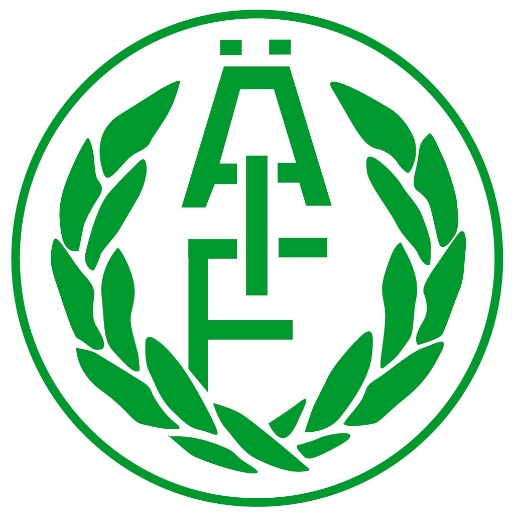 